ИНФОРМАЦИОННОЕ ПИСЬМОУважаемые коллеги! Приглашаем вас принять участие в VI1 научно-практической конференции «Педагогическая наука и современное образование», которая традиционно посвящается Дню российской науки. Пленарное заседание посвящено рассмотрению методов   педагогических исследований на постнеклассическом этапе развития науки. На конференции планируется организация работы следующих секций:1.Методы исследования современных проблем становления личности в педагогическом процессе.2.Методы исследования особенностей современного педагогического  процесса.3.Методы оценки  и зкспертизы образовательных и социальных эффектов современного педагогического  процесса.          Конференция состоится    13  февраля 2020 года в РГПУ им. А.И. Герцена. Планарное заседание планируется повести в Гербовом зале (11.00 - 13.00); секционные заседания – в ауд. №№ 32, 33, 34  (15.30 – 18.30)          Для участия в конференции вам необходимо пройти электронную регистрацию по адресу: https://docs.google.com/forms/d/12SsGdc7Wu_LagIXFOims3BtB6JZs2UjeKtNLaNPtnu0/edit Для активизации дискуссий по рассматриваемым проблемам планируется к началу конференции издание сборника статей участников. Сроки приема статей – до 10 января 2020 года.Требования к оформлению текстов статей для сборникаСтатьи оформляются в формате .doc документа Word: шрифт Times New Roman, 14 кегль, интервал –  одинарный, выравнивание по ширине страницы, поля 2 см. со всех сторон,абзацный отступ – 1,25 см.,без множественных (от двух и более) знаков пробела,без рисунков, фото, схем и таблиц,без нумерации страниц,без использования функции «расстановка переносов»,оформление ссылок только квадратными скобками,использование в тексте только «парных» кавычек,создание маркированных, либо нумерованных списков через функцию Word «Список»,в маркированном списке предпочтительнее в качестве маркера использовать «тире», а не «жирную точку» или другой символ.По правому краю указать раздел сборника, Ф.И.О. полностью, вуз, ниже название статьи заглавными буквами, выравнивание по центру, далее текст статьи.Библиографический список приводится в алфавитном порядке в конце материалов, не более 5 источников. Файл со статьей просим называть по фамилии автора.Принимаются статьи объемом от 5 до 8 страниц Подготовленную статью просим прислать по электронной почте: 2020conference@bk.ru Стоимость публикации: 700 рублей за одну статью.Оргкомитет оставляет за собой право не принимать статью к публикации в том случае, если она не соответствует указанным требованиям и/или тематике сборника.Внимание! Статьи магистрантов и аспирантов принимаются как в соавторстве с научным руководителем, так и индивидуально, где указано, что статья рекомендована к публикации научным руководителем.  Оргвзнос за участие в работе конференции не взимается. Плата проезда и проживания осуществляется за счет направляющей стороны.По вопросам участия в конференции  обращаться на кафедру  теории и истории педагогики: 8(812) 312 16 87 – Мищурис Анастасия Владимировна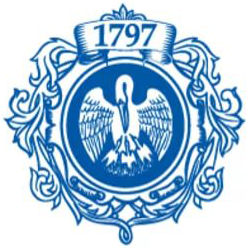 Федеральное государственное бюджетное образовательное учреждение высшего образования  «Российский государственный педагогический  университет им. А. И. Герцена»Институт педагогики 191186, г. Санкт-Петербург, наб. р. Мойки, д. 48, корп. 11тел. (факс) (812) 312 16 87Директорам учебных институтов, деканам факультетов, заведующим педагогическими и методическими кафедрами, преподавателям вузов, исследователям проблем современного образования, магистрантам, аспирантам и докторантам,
